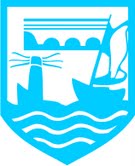 Person Specification –KS2 TeacherCrockerne Church of England Primary School is committed to safeguarding and promoting the welfare of children and young people and expects all staff and volunteers to share this commitment to sharing all information.Person Specification –KS2 TeacherCrockerne Church of England Primary School is committed to safeguarding and promoting the welfare of children and young people and expects all staff and volunteers to share this commitment to sharing all information.Person Specification –KS2 TeacherCrockerne Church of England Primary School is committed to safeguarding and promoting the welfare of children and young people and expects all staff and volunteers to share this commitment to sharing all information.Person Specification –KS2 TeacherCrockerne Church of England Primary School is committed to safeguarding and promoting the welfare of children and young people and expects all staff and volunteers to share this commitment to sharing all information.EssentialDesirableMethod of AssessmentQualificationQualified Teacher Status Evidence of continuous INSET and commitment to further professional development Production of applicant’s certificate.SafeguardingEnhanced DBSPresentation of paperwork.ExperienceExperience of teaching at KS2A minimum of 1 year teaching experienceSubject LeadershipExperience of teaching at KS1Working in partnership with parentsWorking in a church schoolTeaching mixed year groups Contents of the application form.InterviewProfessional references.SkillsPromote the school’s aims positivelyDevelop good personal relationships within a teamEstablish and develop close relationships with parents, governors and the communityCreate a happy, challenging and effective learning environmentTo be confident and effective in the use of computing Accurate assessment practicesExperience of leading a curriculum area particularly MFL across the school.Share expertise with colleaguesKnow how to use IT in an innovative way to enhance learning Contents of application form.InterviewProfessional references.KnowledgeProviding effective learning experiences for the individual needs of the childrenMonitoring, assessment, recording and reporting of pupils’ progressStatutory requirements of legislation concerning Equal opportunities, Health & Safety and Safeguarding childrenEffective teaching and learning stylesImportance of links between schools, especially partner schoolsExperience teaching within the ethos of Learning Without LimitsExperience of planning in a thematic project based curriculumA good knowledge of the national curriculum ad end of key stage expectations.Contents of Application FormInterviewProfessional references.Personal competencies and qualities ApproachableCommittedEnthusiasticAble to motivate self and othersWell organisedCalm under pressureAdaptableTeam memberCalm under pressureWell organisedSense of humourHigh level of flexibilityContents of Application FormInterviewProfessional references.